・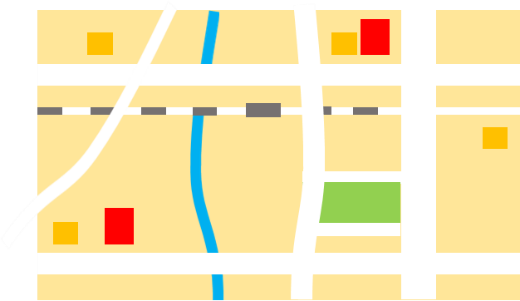 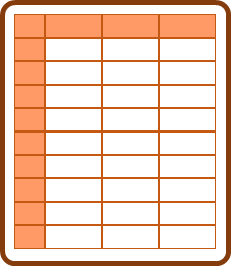 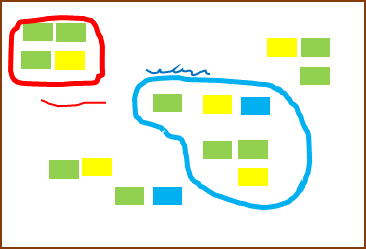 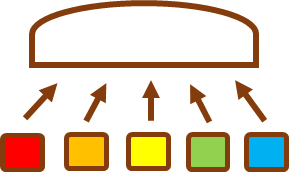 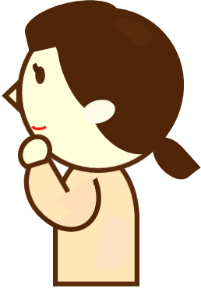 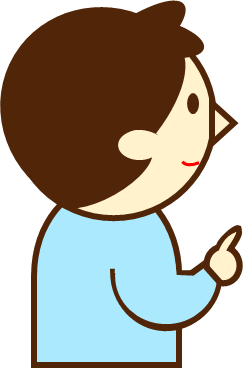 整理したから，なぜそうなったか，そこから何が言えるのかを考えます。